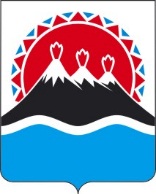 В целях уточнения отдельных положений приказа Агентства по занятости населения и миграционной политике от 03.06.2019 № 174 «О направлениях расходов краевого бюджета на организацию осуществления переданного полномочия Российской Федерации по осуществлению социальных выплат гражданам, признанным в установленном порядке безработными»ПРИКАЗЫВАЮ:Внести в пункт 1 приказа Агентства по занятости населения и миграционной политике от 03.06.2019 № 174 «О направлениях расходов краевого бюджета на организацию осуществления переданного полномочия Российской Федерации по осуществлению социальных выплат гражданам, признанным в установленном порядке безработными» изменение, изложив его в следующей редакции:«1. Установить, что средства субвенций из федерального бюджета на организацию осуществления переданного полномочия Российской Федерации по осуществлению социальных выплат гражданам, признанным в установленном порядке безработными (далее – переданное полномочие), направляются на оплату аренды помещений, на оплату прочих работ, услуг (включая сопровождение программных продуктов), на приобретение основных средств и материальных запасов, на выплаты стимулирующего характера, устанавливаемые в абсолютных значениях,  в целях обеспечения деятельности и поощрения сотрудников краевых государственных казенных учреждений центров занятости населения и сотрудников Агентства по занятости населения и миграционной политике Камчатского края (далее-Агентство), обеспечивающих переданные полномочия Российской Федерации.».2. Настоящий приказ вступает в силу через 10 дней после дня его официального опубликования.Пояснительная запискак проекту приказа Агентства по занятости населения и миграционной политике Камчатского краяПредставленный проект приказа Агентства по занятости населения и миграционной политике Камчатского края разработан в соответствии с  Постановлением Правительства РФ от 16.03.2019 № 277 «Об утверждении методики определения общего объема субвенций, предоставляемых из федерального бюджета бюджетам субъектов Российской Федерации и бюджету г. Байконура на реализацию переданного для осуществления органам исполнительной власти субъектов Российской Федерации полномочия Российской Федерации по осуществлению социальных выплат гражданам, признанным в установленном порядке безработными, о внесении изменения в пункт 2 Правил предоставления субвенций из федерального бюджета бюджетам субъектов Российской Федерации и бюджету г. Байконура на осуществление переданного полномочия Российской Федерации по осуществлению социальных выплат гражданам, признанным в установленном порядке безработными, и признании утратившими силу отдельных постановлений Правительства Российской Федерации» и  дополняет перечень направлений затрат Агентства и подведомственных ему государственных учреждений на организацию осуществления переданного полномочия в пределах 1,5 процента предоставляемой краевому бюджету субвенции  на стимулирующие выплаты сотрудникам Агентства и  краевых государственных казенных учреждений центров занятости населения, устанавливаемые в абсолютных величинах. 	Настоящий проект не содержит положений, вводящих избыточные обязанности, запреты и ограничения для субъектов предпринимательской и инвестиционной деятельности или способствующих их введению, а также положений, способствующих возникновению необоснованных расходов субъектов предпринимательской и инвестиционной деятельности и расходов краевого бюджета и не нуждается в оценке регулирующего воздействия.	Реализация настоящего постановления не потребует дополнительных финансовых средств из краевого бюджета.АГЕНТСТВО ПО ЗАНЯТОСТИ НАСЕЛЕНИЯИ МИГРАЦИОННОЙ ПОЛИТИКЕ КАМЧАТСКОГО КРАЯПРИКАЗ № [Номер документа]г. Петропавловск-Камчатскийот [Дата регистрации]О внесении изменения в Приказ Агентства по занятости населения и миграционной политике Камчатского края от 03.06.2019           № 174  «О направлениях расходов краевого бюджета на организацию осуществления переданного полномочия Российской Федерации по осуществлению социальных выплат гражданам, признанным в установленном порядке безработными»Руководитель Агентства[горизонтальный штамп подписи 1]Н.Б. Ниценко